«СОГЛАСОВАНО»Глава Администрации  Степановского сельского поселения Верхнекетского района Томской области_______ М.А. Дробышенко «	»_______2022 г.«СОГЛАСОВАНО»Начальник ОГИБДД ОМВД России по Верхнекетскому району УМВД РОСИИ ПО Томской области майор полиции 	 И.Н. Никитин «___»______2022 г.ПАСПОРТпо обеспечению дорожной безопасности
муниципального бюджетного общеобразовательного учреждения
«Степановская средняя общеобразовательная школа»
Верхнекетского района Томской области
п. СтепановкаОбщие сведенияМуниципальное бюджетное общеобразовательное учреждение «Степановская
средняя общеобразовательная школа»
Верхнекетского района Томской областиЮридический адрес: 636516 Томская область, Верхнекетский район, п. Степановка, пер. Аптечный, д.5Фактический адрес: 636516 Томская область, Верхнекетский район, п. Степановка, пер. Аптечный, д.5Руководители образовательного учреждения:Директор (руководитель): Любовь Валерьевна  Гаврилова  тел.8-38-258-25166Заместитель директорапо учебной работе:	Надежда  Викторовна  Берёзкина  тел.8-38-258-25166Заместитель директорапо воспитательной работе: Ирина Борисовна  Попцова  тел. 8-38-258-25166Ответственные работники муниципального органа образования:	 Начальник Управления образования Администрации Верхнекетского района  Татьяна Алексеевна Елисеева, тел. 2-39-03Ответственные от Госавтоинспекции:  Инспектор по пропаганде БДД ОМВД России по Верхекетскому району УМВД России по ТО Биткова Анастасия Олеговна 2 -25-82, Руководитель или ответственный          Глава Степановского сельского поселения работник дорожно-эксплуатационной   Дробышенко Марина Александровна тел. 25136 организации, осуществляющей содержание улично-дорожной сети (УДС):Руководитель или ответственный          Глава Степановского сельского поселения работник дорожно-эксплуатационной   Дробышенко Марина Александровна, т. 25136 организации, осуществляющей содержание технических средств организации дорожного движения (ТСОДД):Количество обучающихся: 218 человека, в том числе в начальных классах - 102 человек.Наличие уголка по БДД: расположен в рекреации на первом этаже здания школы.Наличие класса по БДД: НЕТ (есть интегрированный с ОБЖ).Наличие автогородка (площадки) по БДД: НЕТ.Наличие автобуса в образовательном учреждении: ЕСТЬВладелец автобуса: МБОУ  «Степановская средняя общеобразовательная школа» Верхнекетского района Томской областиВремя занятий в образовательном учреждении:1-ая смена: 08.30-14.35внеклассные занятия: 15.00 - 19.00.Телефоны оперативных служб:Участковый уполномоченный полиции - 25-1-32Пожарная служба - 25-1-22Служба водообеспечения - 25-1-91Служба энергообеспечения - 25-1-17Дежурный УМВД - 02, 102(с сотового), 8(38258) 2-14-92Дежурный управления ФСБ - 8(38254) 2-15-26Дежурная служба управления Росгвардии - 8(38254) 4 -05-30Дежурная служба ГУ МЧС 01, 101 (с сотового) 8(38258) 2-15-70СодержаниеПлан-схемы образовательного учреждения.Район расположения образовательного учреждения, пути движения транспортных средств и детей (обучающихся, воспитанников).Организация дорожного движения в непосредственной близости от образовательного учреждения с размещением соответствующих технических средств организации дорожного движения, маршруты движения детей и расположение парковочных мест.Маршруты движения организованных групп детей от образовательного учреждения к стадиону, парку или спортивно-оздоровительному комплексу.Пути движения транспортных средств к местам разгрузки/погрузки и рекомендуемые безопасные пути передвижения детей по территории образовательного учреждения.Информация об обеспечении безопасности перевозок детей специальным транспортным средством (автобусом).Общие сведения.Маршрут движения автобуса до образовательного учреждения.Безопасное расположение остановки автобуса у образовательного учреждения.ПриложенияПлан-схема пути движения транспортных средств и детей (обучающихся, воспитанников) при проведении дорожных ремонтно-строительных работ вблизи образовательного учрежденияI. План-схемы образовательного учреждения1. Район расположения образовательного учреждения, пути движения транспортных средств и детей (обучающихся, воспитанников)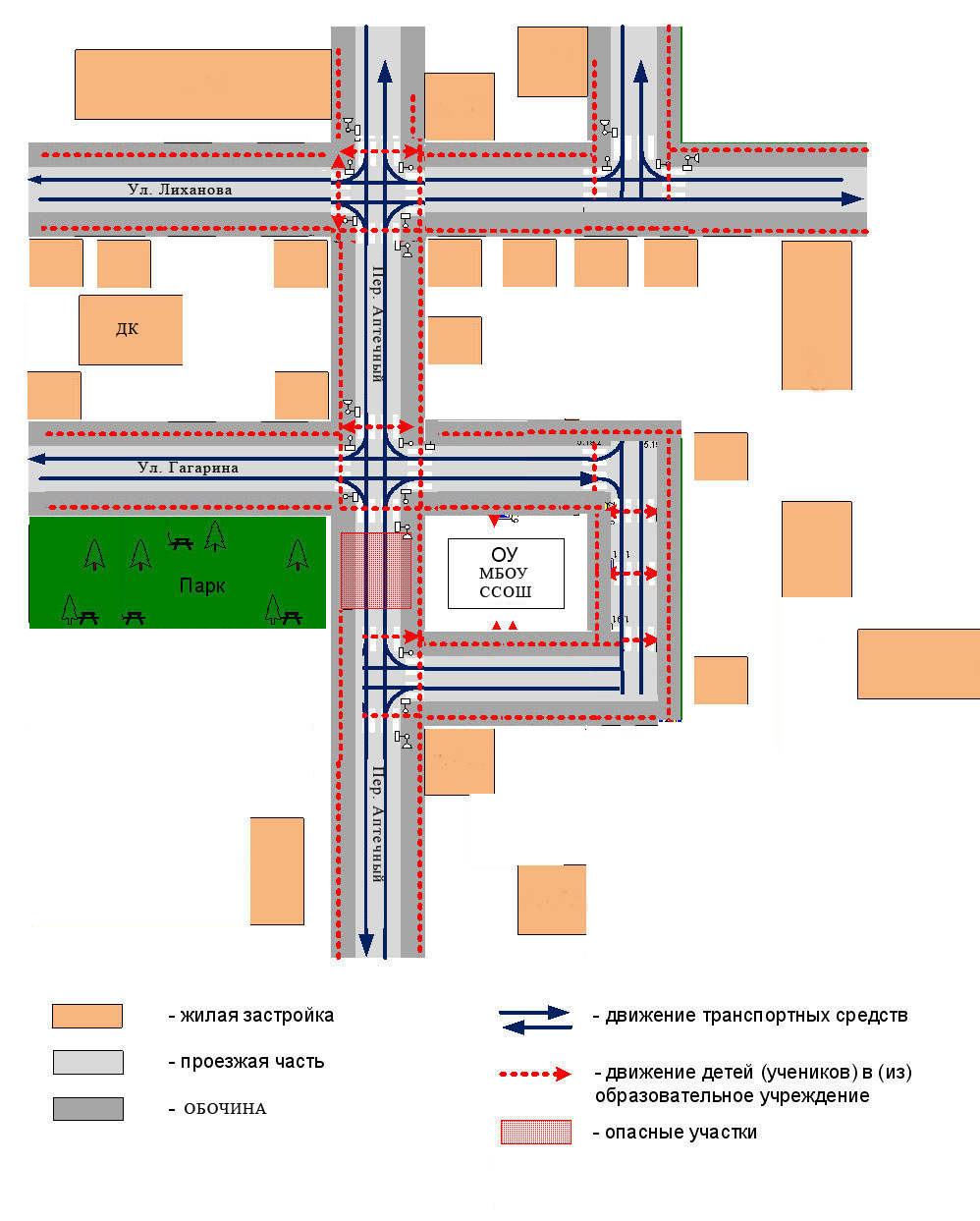 2. Схема организации дорожного движения в непосредственной близости от образовательного учреждения с размещением соответствующих технических средств организации дорожного движения, маршрутов движения детей и расположения
парковочных мест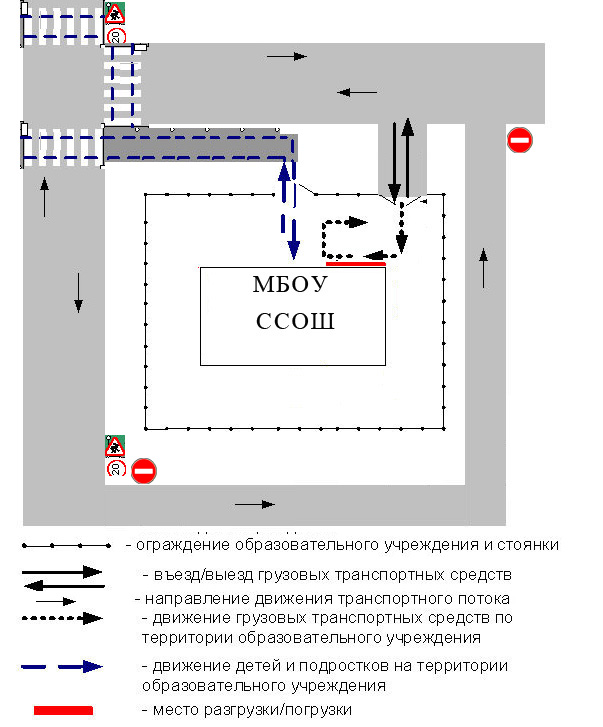 3. Маршруты движения организованных групп детей от образовательного учреждения к стадиону, парку
или спортивно-оздоровительному комплексу 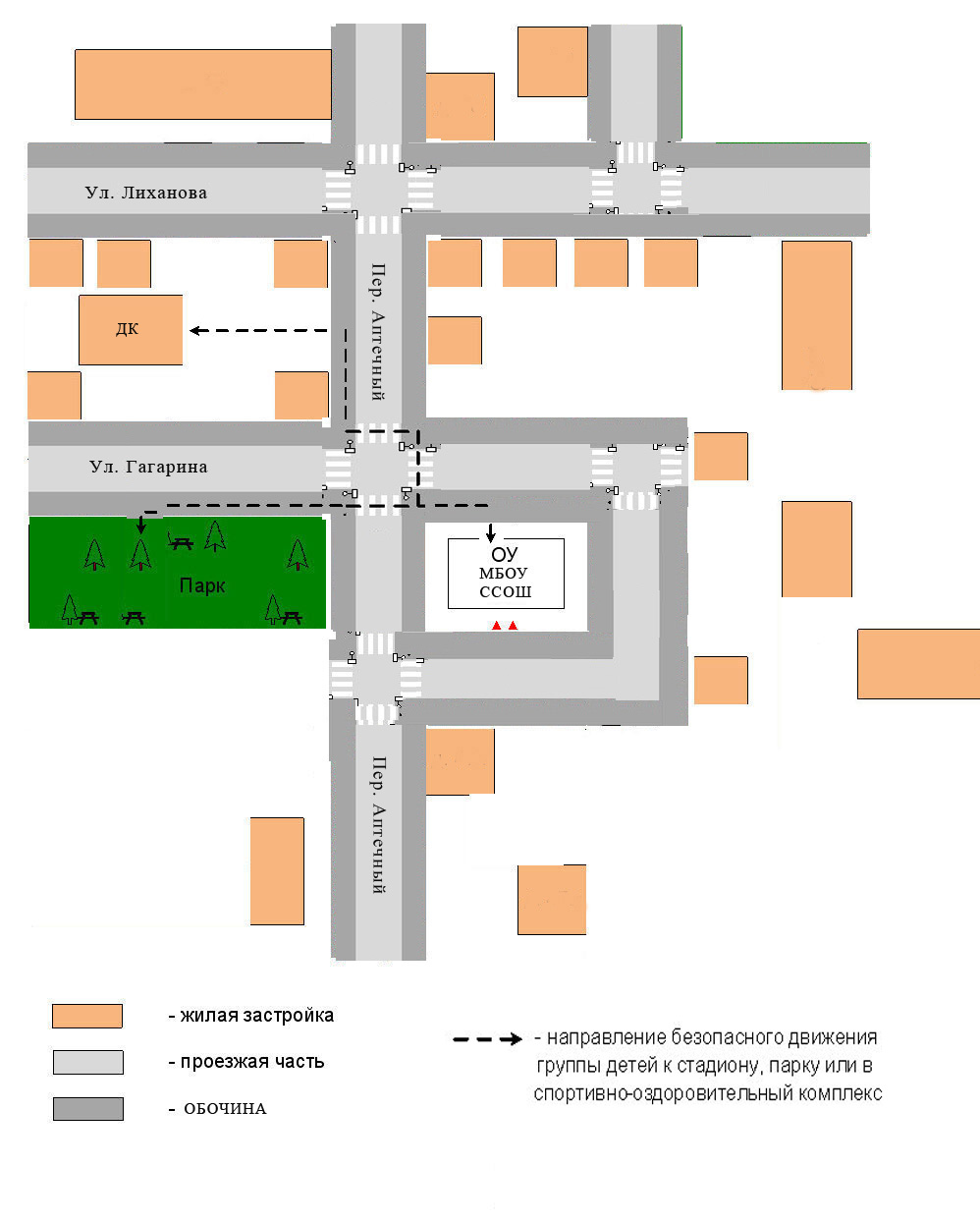 4. Пути движения транспортных средств к местам разгрузки/погрузки и рекомендуемые безопасные пути передвижения детей по территории образовательного учреждения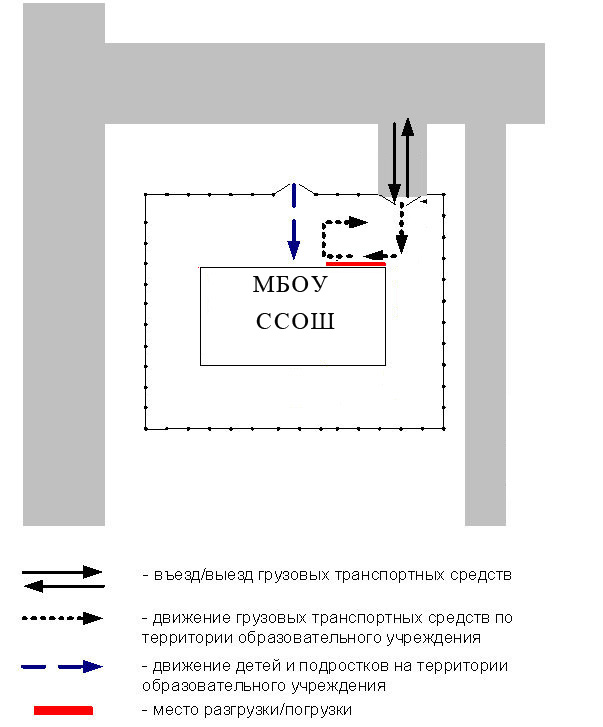 II. Информация  об обеспечении  безопасности перевозок детей  специальным транспортным средством (автобусом)Общие сведенияМарка:	ГАЗМодель A66R33Государственный регистрационный знак: Е 627 ХС 70 RUSГод выпуска: 2017 г.	Количество мест в автобусе: 16Соответствие конструкции требованиям, предъявляемым к школьным автобусам:соответствуетСведения о владельцеВладелец: Муниципальное бюджетное общеобразовательное учреждение «Степановская средняя общеобразовательная школа» Верхнекетского района Томской областиЮридический адрес владельца: 636516, Томская область, Верхнекетский район, п.Степановка, пер. Аптечный, 5Фактический адрес владельца: 636516, Томская область, Верхнекетский район, п.Степановка, пер. Аптечный, 5Телефон ответственного лица: 2-51-66Сведения о водителе автобусаФамилия, имя, отчество: Искулов Анатолий Борисович Принят на работу:	2021 г.Стаж вождения категории D: 2 года 4 месяцаОрганизационно-техническое обеспечениеЛицо, ответственное за обеспечение безопасности дорожного движения: Гаврилова  Любовь ВалерьевнаДата последнего технического осмотра:	10.08.2022 г.Директор(руководитель)образовательного учреждения:	Л.В. ГавриловаРуководитель организации,осуществляющей перевозку детейспециальным транспортом	Л.В. Гаврилова